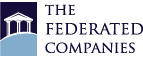 Patrick Venne <p_venne@federatedcompanies.com>MiDTOWN Garage